VISITANDO:  Playa las gatasDuración: 4 días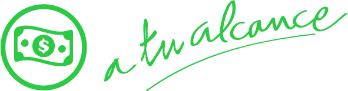 Llegadas solo terrestres: DiariasLlegadas con aéreo: miércoles, jueves, domingo. Mínimo 2 pasajerosDÍA 01.		IXTAPA ZIHUATANEJO.Recepción en el aeropuerto Internacional de Ixtapa Zihuatanejo y traslado a su hotel. Resto del día libre para disfrutar de la costa del Pacifico, Guerrero y de las instalaciones de su hotel.  Alojamiento.DÍA 02.		IXTAPA ZIHUATANEJO – VISITA A PLAYA LAS GATAS (DIARIO)Desayuno. A la hora indicada cita en el lobby para traslado al muelle y poder tomar la lancha en compartido hacia Playa las gatas. Esta paradisiaca playa se localiza en una bahía, razón por la cual sus aguas son muy tranquilas, cristalinas y con una enorme variedad de coloridos peces tropicales.Abordaremos una lancha del muelle principal para cruzar la bahía de Zihuatanejo, si a usted le gusta el snorkel, esta playa cuenta con un arrecife donde se rompen las olas (equipo no incluido) entonces Playa Las Gatas es ideal para usted si apenas empieza o para los que ya son expertos. Regreso al hotel. Alojamiento.DÍA 03.		IXTAPA ZIHUATANEJO  Desayuno. Día libre para disfrutar de la costa del Pacifico, Guerrero y de las instalaciones de su hotel. Alojamiento. DÍA 04.		IXTAPA ZIHUATANEJO. Desayuno. Resto del día libre hasta la hora indicada para traslado al aeropuerto. Fin de los servicios.INCLUYE: Boleto de avión redondo propuesto con VivaAerobus o Volaris la ruta MEX-ZIH-MEX (Opción Terrestre y Aéreo).1 maleta de equipaje documentado de 15 kg + 1 maleta de mano de 10 kg para ambas aerolíneas (Solo con ruta aérea propuesta)Traslado aeropuerto – hotel – aeropuerto en servicio compartido.3 noches de hospedaje en el hotel de su elección Plan de alimentos todo incluido, excepto posada real (semi todo incluido)Paseo a playa las gatas, lancha en compartido, almuerzo y guía bilingüe, impuestos. NO INCLUYE:Extras en hotelesBoletos aéreos (Opción Terrestre)Servicios, excursiones o comidas no especificadas Propinas a camaristas, botones, guías, choferes, gastos personalesIMPORTANTE:Se puede modificar el orden de las visitas dentro de un paquete, por cuestiones de operación internas o por fuerza mayor.Llevar ropa y zapatos cómodos para nadar, toalla, lentes de sol, sombrero o gorra, protector solar de preferencia biodegradable, cámara, repelente de insectos, dinero extra para propinas o gastos personales. HOTELES PREVISTOS O SIMILARESHOTELES PREVISTOS O SIMILARESHOTELES PREVISTOS O SIMILARESHOTELES PREVISTOS O SIMILARESNOCHESCIUDADHOTELCAT      3IXTAPA HOTEL POSADA REALT      3IXTAPA HOTEL KRYSTAL IXTAPAPPRECIO POR PERSONA EN MXN (MINIMO 2 PERSONAS) PRECIO POR PERSONA EN MXN (MINIMO 2 PERSONAS) PRECIO POR PERSONA EN MXN (MINIMO 2 PERSONAS) PRECIO POR PERSONA EN MXN (MINIMO 2 PERSONAS) PRECIO POR PERSONA EN MXN (MINIMO 2 PERSONAS) PRECIO POR PERSONA EN MXN (MINIMO 2 PERSONAS) TURISTADBLTPLCPLSGLMNRTERRESTRE835576906925103454340TERRESTRE Y AÉREO1046798029037124576452PRIMERAPRIMERAPRIMERAPRIMERAPRIMERAPRIMERADBLTPLCPLSGLMNRTERRESTRE103559955NA173355065TERRESTRE Y AÉREO1246712069NA194477177BOLETO DE AVIÓN REDONDO PROPUESTO CON VIVAAEROBUS O VOLARIS LA RUTA MEX-ZIH-MEX 1 maleta de equipaje documentado de 25 kg + 1 maleta de mano de 10 kg para ambas aerolíneas IMPUESTOS Y Q DE COMBUSTIBLE ( SUJETO A CAMBIOS SIN PREVIO AVISO): $1,999 MXN POR PERSONA. APLICA SUPLEMENTO EN TEMPORADA ALTA, SEMANA SANTA, PASCUA, VERANO, NAVIDAD, FIN DE AÑO, PUENTES Y DÍAS FESTIVOS. PASAJERO VIAJANDO SOLO, CONSULTAR SUPLEMENTO Y DISPONIBILIDADOPCIÓN DE  SERVICIOS PRIVADOS, CONSULTE TARIFA
TARIFAS SUJETAS A CAMBIOS Y A DISPONIBILIDAD LIMITADA SIN PREVIO AVISO 
MENOR DE 2 AÑOS A 10 AÑOS COMPARTIENDO HABITACION CON 2 ADULTOS
VIGENCIA: 153DICIEMBRE 2024BOLETO DE AVIÓN REDONDO PROPUESTO CON VIVAAEROBUS O VOLARIS LA RUTA MEX-ZIH-MEX 1 maleta de equipaje documentado de 25 kg + 1 maleta de mano de 10 kg para ambas aerolíneas IMPUESTOS Y Q DE COMBUSTIBLE ( SUJETO A CAMBIOS SIN PREVIO AVISO): $1,999 MXN POR PERSONA. APLICA SUPLEMENTO EN TEMPORADA ALTA, SEMANA SANTA, PASCUA, VERANO, NAVIDAD, FIN DE AÑO, PUENTES Y DÍAS FESTIVOS. PASAJERO VIAJANDO SOLO, CONSULTAR SUPLEMENTO Y DISPONIBILIDADOPCIÓN DE  SERVICIOS PRIVADOS, CONSULTE TARIFA
TARIFAS SUJETAS A CAMBIOS Y A DISPONIBILIDAD LIMITADA SIN PREVIO AVISO 
MENOR DE 2 AÑOS A 10 AÑOS COMPARTIENDO HABITACION CON 2 ADULTOS
VIGENCIA: 153DICIEMBRE 2024BOLETO DE AVIÓN REDONDO PROPUESTO CON VIVAAEROBUS O VOLARIS LA RUTA MEX-ZIH-MEX 1 maleta de equipaje documentado de 25 kg + 1 maleta de mano de 10 kg para ambas aerolíneas IMPUESTOS Y Q DE COMBUSTIBLE ( SUJETO A CAMBIOS SIN PREVIO AVISO): $1,999 MXN POR PERSONA. APLICA SUPLEMENTO EN TEMPORADA ALTA, SEMANA SANTA, PASCUA, VERANO, NAVIDAD, FIN DE AÑO, PUENTES Y DÍAS FESTIVOS. PASAJERO VIAJANDO SOLO, CONSULTAR SUPLEMENTO Y DISPONIBILIDADOPCIÓN DE  SERVICIOS PRIVADOS, CONSULTE TARIFA
TARIFAS SUJETAS A CAMBIOS Y A DISPONIBILIDAD LIMITADA SIN PREVIO AVISO 
MENOR DE 2 AÑOS A 10 AÑOS COMPARTIENDO HABITACION CON 2 ADULTOS
VIGENCIA: 153DICIEMBRE 2024BOLETO DE AVIÓN REDONDO PROPUESTO CON VIVAAEROBUS O VOLARIS LA RUTA MEX-ZIH-MEX 1 maleta de equipaje documentado de 25 kg + 1 maleta de mano de 10 kg para ambas aerolíneas IMPUESTOS Y Q DE COMBUSTIBLE ( SUJETO A CAMBIOS SIN PREVIO AVISO): $1,999 MXN POR PERSONA. APLICA SUPLEMENTO EN TEMPORADA ALTA, SEMANA SANTA, PASCUA, VERANO, NAVIDAD, FIN DE AÑO, PUENTES Y DÍAS FESTIVOS. PASAJERO VIAJANDO SOLO, CONSULTAR SUPLEMENTO Y DISPONIBILIDADOPCIÓN DE  SERVICIOS PRIVADOS, CONSULTE TARIFA
TARIFAS SUJETAS A CAMBIOS Y A DISPONIBILIDAD LIMITADA SIN PREVIO AVISO 
MENOR DE 2 AÑOS A 10 AÑOS COMPARTIENDO HABITACION CON 2 ADULTOS
VIGENCIA: 153DICIEMBRE 2024BOLETO DE AVIÓN REDONDO PROPUESTO CON VIVAAEROBUS O VOLARIS LA RUTA MEX-ZIH-MEX 1 maleta de equipaje documentado de 25 kg + 1 maleta de mano de 10 kg para ambas aerolíneas IMPUESTOS Y Q DE COMBUSTIBLE ( SUJETO A CAMBIOS SIN PREVIO AVISO): $1,999 MXN POR PERSONA. APLICA SUPLEMENTO EN TEMPORADA ALTA, SEMANA SANTA, PASCUA, VERANO, NAVIDAD, FIN DE AÑO, PUENTES Y DÍAS FESTIVOS. PASAJERO VIAJANDO SOLO, CONSULTAR SUPLEMENTO Y DISPONIBILIDADOPCIÓN DE  SERVICIOS PRIVADOS, CONSULTE TARIFA
TARIFAS SUJETAS A CAMBIOS Y A DISPONIBILIDAD LIMITADA SIN PREVIO AVISO 
MENOR DE 2 AÑOS A 10 AÑOS COMPARTIENDO HABITACION CON 2 ADULTOS
VIGENCIA: 153DICIEMBRE 2024BOLETO DE AVIÓN REDONDO PROPUESTO CON VIVAAEROBUS O VOLARIS LA RUTA MEX-ZIH-MEX 1 maleta de equipaje documentado de 25 kg + 1 maleta de mano de 10 kg para ambas aerolíneas IMPUESTOS Y Q DE COMBUSTIBLE ( SUJETO A CAMBIOS SIN PREVIO AVISO): $1,999 MXN POR PERSONA. APLICA SUPLEMENTO EN TEMPORADA ALTA, SEMANA SANTA, PASCUA, VERANO, NAVIDAD, FIN DE AÑO, PUENTES Y DÍAS FESTIVOS. PASAJERO VIAJANDO SOLO, CONSULTAR SUPLEMENTO Y DISPONIBILIDADOPCIÓN DE  SERVICIOS PRIVADOS, CONSULTE TARIFA
TARIFAS SUJETAS A CAMBIOS Y A DISPONIBILIDAD LIMITADA SIN PREVIO AVISO 
MENOR DE 2 AÑOS A 10 AÑOS COMPARTIENDO HABITACION CON 2 ADULTOS
VIGENCIA: 153DICIEMBRE 2024BOLETO DE AVIÓN REDONDO PROPUESTO CON VIVAAEROBUS O VOLARIS LA RUTA MEX-ZIH-MEX 1 maleta de equipaje documentado de 25 kg + 1 maleta de mano de 10 kg para ambas aerolíneas IMPUESTOS Y Q DE COMBUSTIBLE ( SUJETO A CAMBIOS SIN PREVIO AVISO): $1,999 MXN POR PERSONA. APLICA SUPLEMENTO EN TEMPORADA ALTA, SEMANA SANTA, PASCUA, VERANO, NAVIDAD, FIN DE AÑO, PUENTES Y DÍAS FESTIVOS. PASAJERO VIAJANDO SOLO, CONSULTAR SUPLEMENTO Y DISPONIBILIDADOPCIÓN DE  SERVICIOS PRIVADOS, CONSULTE TARIFA
TARIFAS SUJETAS A CAMBIOS Y A DISPONIBILIDAD LIMITADA SIN PREVIO AVISO 
MENOR DE 2 AÑOS A 10 AÑOS COMPARTIENDO HABITACION CON 2 ADULTOS
VIGENCIA: 153DICIEMBRE 2024BOLETO DE AVIÓN REDONDO PROPUESTO CON VIVAAEROBUS O VOLARIS LA RUTA MEX-ZIH-MEX 1 maleta de equipaje documentado de 25 kg + 1 maleta de mano de 10 kg para ambas aerolíneas IMPUESTOS Y Q DE COMBUSTIBLE ( SUJETO A CAMBIOS SIN PREVIO AVISO): $1,999 MXN POR PERSONA. APLICA SUPLEMENTO EN TEMPORADA ALTA, SEMANA SANTA, PASCUA, VERANO, NAVIDAD, FIN DE AÑO, PUENTES Y DÍAS FESTIVOS. PASAJERO VIAJANDO SOLO, CONSULTAR SUPLEMENTO Y DISPONIBILIDADOPCIÓN DE  SERVICIOS PRIVADOS, CONSULTE TARIFA
TARIFAS SUJETAS A CAMBIOS Y A DISPONIBILIDAD LIMITADA SIN PREVIO AVISO 
MENOR DE 2 AÑOS A 10 AÑOS COMPARTIENDO HABITACION CON 2 ADULTOS
VIGENCIA: 153DICIEMBRE 2024BOLETO DE AVIÓN REDONDO PROPUESTO CON VIVAAEROBUS O VOLARIS LA RUTA MEX-ZIH-MEX 1 maleta de equipaje documentado de 25 kg + 1 maleta de mano de 10 kg para ambas aerolíneas IMPUESTOS Y Q DE COMBUSTIBLE ( SUJETO A CAMBIOS SIN PREVIO AVISO): $1,999 MXN POR PERSONA. APLICA SUPLEMENTO EN TEMPORADA ALTA, SEMANA SANTA, PASCUA, VERANO, NAVIDAD, FIN DE AÑO, PUENTES Y DÍAS FESTIVOS. PASAJERO VIAJANDO SOLO, CONSULTAR SUPLEMENTO Y DISPONIBILIDADOPCIÓN DE  SERVICIOS PRIVADOS, CONSULTE TARIFA
TARIFAS SUJETAS A CAMBIOS Y A DISPONIBILIDAD LIMITADA SIN PREVIO AVISO 
MENOR DE 2 AÑOS A 10 AÑOS COMPARTIENDO HABITACION CON 2 ADULTOS
VIGENCIA: 153DICIEMBRE 2024BOLETO DE AVIÓN REDONDO PROPUESTO CON VIVAAEROBUS O VOLARIS LA RUTA MEX-ZIH-MEX 1 maleta de equipaje documentado de 25 kg + 1 maleta de mano de 10 kg para ambas aerolíneas IMPUESTOS Y Q DE COMBUSTIBLE ( SUJETO A CAMBIOS SIN PREVIO AVISO): $1,999 MXN POR PERSONA. APLICA SUPLEMENTO EN TEMPORADA ALTA, SEMANA SANTA, PASCUA, VERANO, NAVIDAD, FIN DE AÑO, PUENTES Y DÍAS FESTIVOS. PASAJERO VIAJANDO SOLO, CONSULTAR SUPLEMENTO Y DISPONIBILIDADOPCIÓN DE  SERVICIOS PRIVADOS, CONSULTE TARIFA
TARIFAS SUJETAS A CAMBIOS Y A DISPONIBILIDAD LIMITADA SIN PREVIO AVISO 
MENOR DE 2 AÑOS A 10 AÑOS COMPARTIENDO HABITACION CON 2 ADULTOS
VIGENCIA: 153DICIEMBRE 2024BOLETO DE AVIÓN REDONDO PROPUESTO CON VIVAAEROBUS O VOLARIS LA RUTA MEX-ZIH-MEX 1 maleta de equipaje documentado de 25 kg + 1 maleta de mano de 10 kg para ambas aerolíneas IMPUESTOS Y Q DE COMBUSTIBLE ( SUJETO A CAMBIOS SIN PREVIO AVISO): $1,999 MXN POR PERSONA. APLICA SUPLEMENTO EN TEMPORADA ALTA, SEMANA SANTA, PASCUA, VERANO, NAVIDAD, FIN DE AÑO, PUENTES Y DÍAS FESTIVOS. PASAJERO VIAJANDO SOLO, CONSULTAR SUPLEMENTO Y DISPONIBILIDADOPCIÓN DE  SERVICIOS PRIVADOS, CONSULTE TARIFA
TARIFAS SUJETAS A CAMBIOS Y A DISPONIBILIDAD LIMITADA SIN PREVIO AVISO 
MENOR DE 2 AÑOS A 10 AÑOS COMPARTIENDO HABITACION CON 2 ADULTOS
VIGENCIA: 153DICIEMBRE 2024BOLETO DE AVIÓN REDONDO PROPUESTO CON VIVAAEROBUS O VOLARIS LA RUTA MEX-ZIH-MEX 1 maleta de equipaje documentado de 25 kg + 1 maleta de mano de 10 kg para ambas aerolíneas IMPUESTOS Y Q DE COMBUSTIBLE ( SUJETO A CAMBIOS SIN PREVIO AVISO): $1,999 MXN POR PERSONA. APLICA SUPLEMENTO EN TEMPORADA ALTA, SEMANA SANTA, PASCUA, VERANO, NAVIDAD, FIN DE AÑO, PUENTES Y DÍAS FESTIVOS. PASAJERO VIAJANDO SOLO, CONSULTAR SUPLEMENTO Y DISPONIBILIDADOPCIÓN DE  SERVICIOS PRIVADOS, CONSULTE TARIFA
TARIFAS SUJETAS A CAMBIOS Y A DISPONIBILIDAD LIMITADA SIN PREVIO AVISO 
MENOR DE 2 AÑOS A 10 AÑOS COMPARTIENDO HABITACION CON 2 ADULTOS
VIGENCIA: 153DICIEMBRE 2024BOLETO DE AVIÓN REDONDO PROPUESTO CON VIVAAEROBUS O VOLARIS LA RUTA MEX-ZIH-MEX 1 maleta de equipaje documentado de 25 kg + 1 maleta de mano de 10 kg para ambas aerolíneas IMPUESTOS Y Q DE COMBUSTIBLE ( SUJETO A CAMBIOS SIN PREVIO AVISO): $1,999 MXN POR PERSONA. APLICA SUPLEMENTO EN TEMPORADA ALTA, SEMANA SANTA, PASCUA, VERANO, NAVIDAD, FIN DE AÑO, PUENTES Y DÍAS FESTIVOS. PASAJERO VIAJANDO SOLO, CONSULTAR SUPLEMENTO Y DISPONIBILIDADOPCIÓN DE  SERVICIOS PRIVADOS, CONSULTE TARIFA
TARIFAS SUJETAS A CAMBIOS Y A DISPONIBILIDAD LIMITADA SIN PREVIO AVISO 
MENOR DE 2 AÑOS A 10 AÑOS COMPARTIENDO HABITACION CON 2 ADULTOS
VIGENCIA: 153DICIEMBRE 2024BOLETO DE AVIÓN REDONDO PROPUESTO CON VIVAAEROBUS O VOLARIS LA RUTA MEX-ZIH-MEX 1 maleta de equipaje documentado de 25 kg + 1 maleta de mano de 10 kg para ambas aerolíneas IMPUESTOS Y Q DE COMBUSTIBLE ( SUJETO A CAMBIOS SIN PREVIO AVISO): $1,999 MXN POR PERSONA. APLICA SUPLEMENTO EN TEMPORADA ALTA, SEMANA SANTA, PASCUA, VERANO, NAVIDAD, FIN DE AÑO, PUENTES Y DÍAS FESTIVOS. PASAJERO VIAJANDO SOLO, CONSULTAR SUPLEMENTO Y DISPONIBILIDADOPCIÓN DE  SERVICIOS PRIVADOS, CONSULTE TARIFA
TARIFAS SUJETAS A CAMBIOS Y A DISPONIBILIDAD LIMITADA SIN PREVIO AVISO 
MENOR DE 2 AÑOS A 10 AÑOS COMPARTIENDO HABITACION CON 2 ADULTOS
VIGENCIA: 153DICIEMBRE 2024BOLETO DE AVIÓN REDONDO PROPUESTO CON VIVAAEROBUS O VOLARIS LA RUTA MEX-ZIH-MEX 1 maleta de equipaje documentado de 25 kg + 1 maleta de mano de 10 kg para ambas aerolíneas IMPUESTOS Y Q DE COMBUSTIBLE ( SUJETO A CAMBIOS SIN PREVIO AVISO): $1,999 MXN POR PERSONA. APLICA SUPLEMENTO EN TEMPORADA ALTA, SEMANA SANTA, PASCUA, VERANO, NAVIDAD, FIN DE AÑO, PUENTES Y DÍAS FESTIVOS. PASAJERO VIAJANDO SOLO, CONSULTAR SUPLEMENTO Y DISPONIBILIDADOPCIÓN DE  SERVICIOS PRIVADOS, CONSULTE TARIFA
TARIFAS SUJETAS A CAMBIOS Y A DISPONIBILIDAD LIMITADA SIN PREVIO AVISO 
MENOR DE 2 AÑOS A 10 AÑOS COMPARTIENDO HABITACION CON 2 ADULTOS
VIGENCIA: 153DICIEMBRE 2024BOLETO DE AVIÓN REDONDO PROPUESTO CON VIVAAEROBUS O VOLARIS LA RUTA MEX-ZIH-MEX 1 maleta de equipaje documentado de 25 kg + 1 maleta de mano de 10 kg para ambas aerolíneas IMPUESTOS Y Q DE COMBUSTIBLE ( SUJETO A CAMBIOS SIN PREVIO AVISO): $1,999 MXN POR PERSONA. APLICA SUPLEMENTO EN TEMPORADA ALTA, SEMANA SANTA, PASCUA, VERANO, NAVIDAD, FIN DE AÑO, PUENTES Y DÍAS FESTIVOS. PASAJERO VIAJANDO SOLO, CONSULTAR SUPLEMENTO Y DISPONIBILIDADOPCIÓN DE  SERVICIOS PRIVADOS, CONSULTE TARIFA
TARIFAS SUJETAS A CAMBIOS Y A DISPONIBILIDAD LIMITADA SIN PREVIO AVISO 
MENOR DE 2 AÑOS A 10 AÑOS COMPARTIENDO HABITACION CON 2 ADULTOS
VIGENCIA: 153DICIEMBRE 2024BOLETO DE AVIÓN REDONDO PROPUESTO CON VIVAAEROBUS O VOLARIS LA RUTA MEX-ZIH-MEX 1 maleta de equipaje documentado de 25 kg + 1 maleta de mano de 10 kg para ambas aerolíneas IMPUESTOS Y Q DE COMBUSTIBLE ( SUJETO A CAMBIOS SIN PREVIO AVISO): $1,999 MXN POR PERSONA. APLICA SUPLEMENTO EN TEMPORADA ALTA, SEMANA SANTA, PASCUA, VERANO, NAVIDAD, FIN DE AÑO, PUENTES Y DÍAS FESTIVOS. PASAJERO VIAJANDO SOLO, CONSULTAR SUPLEMENTO Y DISPONIBILIDADOPCIÓN DE  SERVICIOS PRIVADOS, CONSULTE TARIFA
TARIFAS SUJETAS A CAMBIOS Y A DISPONIBILIDAD LIMITADA SIN PREVIO AVISO 
MENOR DE 2 AÑOS A 10 AÑOS COMPARTIENDO HABITACION CON 2 ADULTOS
VIGENCIA: 153DICIEMBRE 2024BOLETO DE AVIÓN REDONDO PROPUESTO CON VIVAAEROBUS O VOLARIS LA RUTA MEX-ZIH-MEX 1 maleta de equipaje documentado de 25 kg + 1 maleta de mano de 10 kg para ambas aerolíneas IMPUESTOS Y Q DE COMBUSTIBLE ( SUJETO A CAMBIOS SIN PREVIO AVISO): $1,999 MXN POR PERSONA. APLICA SUPLEMENTO EN TEMPORADA ALTA, SEMANA SANTA, PASCUA, VERANO, NAVIDAD, FIN DE AÑO, PUENTES Y DÍAS FESTIVOS. PASAJERO VIAJANDO SOLO, CONSULTAR SUPLEMENTO Y DISPONIBILIDADOPCIÓN DE  SERVICIOS PRIVADOS, CONSULTE TARIFA
TARIFAS SUJETAS A CAMBIOS Y A DISPONIBILIDAD LIMITADA SIN PREVIO AVISO 
MENOR DE 2 AÑOS A 10 AÑOS COMPARTIENDO HABITACION CON 2 ADULTOS
VIGENCIA: 153DICIEMBRE 2024BOLETO DE AVIÓN REDONDO PROPUESTO CON VIVAAEROBUS O VOLARIS LA RUTA MEX-ZIH-MEX 1 maleta de equipaje documentado de 25 kg + 1 maleta de mano de 10 kg para ambas aerolíneas IMPUESTOS Y Q DE COMBUSTIBLE ( SUJETO A CAMBIOS SIN PREVIO AVISO): $1,999 MXN POR PERSONA. APLICA SUPLEMENTO EN TEMPORADA ALTA, SEMANA SANTA, PASCUA, VERANO, NAVIDAD, FIN DE AÑO, PUENTES Y DÍAS FESTIVOS. PASAJERO VIAJANDO SOLO, CONSULTAR SUPLEMENTO Y DISPONIBILIDADOPCIÓN DE  SERVICIOS PRIVADOS, CONSULTE TARIFA
TARIFAS SUJETAS A CAMBIOS Y A DISPONIBILIDAD LIMITADA SIN PREVIO AVISO 
MENOR DE 2 AÑOS A 10 AÑOS COMPARTIENDO HABITACION CON 2 ADULTOS
VIGENCIA: 153DICIEMBRE 2024BOLETO DE AVIÓN REDONDO PROPUESTO CON VIVAAEROBUS O VOLARIS LA RUTA MEX-ZIH-MEX 1 maleta de equipaje documentado de 25 kg + 1 maleta de mano de 10 kg para ambas aerolíneas IMPUESTOS Y Q DE COMBUSTIBLE ( SUJETO A CAMBIOS SIN PREVIO AVISO): $1,999 MXN POR PERSONA. APLICA SUPLEMENTO EN TEMPORADA ALTA, SEMANA SANTA, PASCUA, VERANO, NAVIDAD, FIN DE AÑO, PUENTES Y DÍAS FESTIVOS. PASAJERO VIAJANDO SOLO, CONSULTAR SUPLEMENTO Y DISPONIBILIDADOPCIÓN DE  SERVICIOS PRIVADOS, CONSULTE TARIFA
TARIFAS SUJETAS A CAMBIOS Y A DISPONIBILIDAD LIMITADA SIN PREVIO AVISO 
MENOR DE 2 AÑOS A 10 AÑOS COMPARTIENDO HABITACION CON 2 ADULTOS
VIGENCIA: 153DICIEMBRE 2024BOLETO DE AVIÓN REDONDO PROPUESTO CON VIVAAEROBUS O VOLARIS LA RUTA MEX-ZIH-MEX 1 maleta de equipaje documentado de 25 kg + 1 maleta de mano de 10 kg para ambas aerolíneas IMPUESTOS Y Q DE COMBUSTIBLE ( SUJETO A CAMBIOS SIN PREVIO AVISO): $1,999 MXN POR PERSONA. APLICA SUPLEMENTO EN TEMPORADA ALTA, SEMANA SANTA, PASCUA, VERANO, NAVIDAD, FIN DE AÑO, PUENTES Y DÍAS FESTIVOS. PASAJERO VIAJANDO SOLO, CONSULTAR SUPLEMENTO Y DISPONIBILIDADOPCIÓN DE  SERVICIOS PRIVADOS, CONSULTE TARIFA
TARIFAS SUJETAS A CAMBIOS Y A DISPONIBILIDAD LIMITADA SIN PREVIO AVISO 
MENOR DE 2 AÑOS A 10 AÑOS COMPARTIENDO HABITACION CON 2 ADULTOS
VIGENCIA: 153DICIEMBRE 2024BOLETO DE AVIÓN REDONDO PROPUESTO CON VIVAAEROBUS O VOLARIS LA RUTA MEX-ZIH-MEX 1 maleta de equipaje documentado de 25 kg + 1 maleta de mano de 10 kg para ambas aerolíneas IMPUESTOS Y Q DE COMBUSTIBLE ( SUJETO A CAMBIOS SIN PREVIO AVISO): $1,999 MXN POR PERSONA. APLICA SUPLEMENTO EN TEMPORADA ALTA, SEMANA SANTA, PASCUA, VERANO, NAVIDAD, FIN DE AÑO, PUENTES Y DÍAS FESTIVOS. PASAJERO VIAJANDO SOLO, CONSULTAR SUPLEMENTO Y DISPONIBILIDADOPCIÓN DE  SERVICIOS PRIVADOS, CONSULTE TARIFA
TARIFAS SUJETAS A CAMBIOS Y A DISPONIBILIDAD LIMITADA SIN PREVIO AVISO 
MENOR DE 2 AÑOS A 10 AÑOS COMPARTIENDO HABITACION CON 2 ADULTOS
VIGENCIA: 153DICIEMBRE 2024BOLETO DE AVIÓN REDONDO PROPUESTO CON VIVAAEROBUS O VOLARIS LA RUTA MEX-ZIH-MEX 1 maleta de equipaje documentado de 25 kg + 1 maleta de mano de 10 kg para ambas aerolíneas IMPUESTOS Y Q DE COMBUSTIBLE ( SUJETO A CAMBIOS SIN PREVIO AVISO): $1,999 MXN POR PERSONA. APLICA SUPLEMENTO EN TEMPORADA ALTA, SEMANA SANTA, PASCUA, VERANO, NAVIDAD, FIN DE AÑO, PUENTES Y DÍAS FESTIVOS. PASAJERO VIAJANDO SOLO, CONSULTAR SUPLEMENTO Y DISPONIBILIDADOPCIÓN DE  SERVICIOS PRIVADOS, CONSULTE TARIFA
TARIFAS SUJETAS A CAMBIOS Y A DISPONIBILIDAD LIMITADA SIN PREVIO AVISO 
MENOR DE 2 AÑOS A 10 AÑOS COMPARTIENDO HABITACION CON 2 ADULTOS
VIGENCIA: 153DICIEMBRE 2024BOLETO DE AVIÓN REDONDO PROPUESTO CON VIVAAEROBUS O VOLARIS LA RUTA MEX-ZIH-MEX 1 maleta de equipaje documentado de 25 kg + 1 maleta de mano de 10 kg para ambas aerolíneas IMPUESTOS Y Q DE COMBUSTIBLE ( SUJETO A CAMBIOS SIN PREVIO AVISO): $1,999 MXN POR PERSONA. APLICA SUPLEMENTO EN TEMPORADA ALTA, SEMANA SANTA, PASCUA, VERANO, NAVIDAD, FIN DE AÑO, PUENTES Y DÍAS FESTIVOS. PASAJERO VIAJANDO SOLO, CONSULTAR SUPLEMENTO Y DISPONIBILIDADOPCIÓN DE  SERVICIOS PRIVADOS, CONSULTE TARIFA
TARIFAS SUJETAS A CAMBIOS Y A DISPONIBILIDAD LIMITADA SIN PREVIO AVISO 
MENOR DE 2 AÑOS A 10 AÑOS COMPARTIENDO HABITACION CON 2 ADULTOS
VIGENCIA: 153DICIEMBRE 2024BOLETO DE AVIÓN REDONDO PROPUESTO CON VIVAAEROBUS O VOLARIS LA RUTA MEX-ZIH-MEX 1 maleta de equipaje documentado de 25 kg + 1 maleta de mano de 10 kg para ambas aerolíneas IMPUESTOS Y Q DE COMBUSTIBLE ( SUJETO A CAMBIOS SIN PREVIO AVISO): $1,999 MXN POR PERSONA. APLICA SUPLEMENTO EN TEMPORADA ALTA, SEMANA SANTA, PASCUA, VERANO, NAVIDAD, FIN DE AÑO, PUENTES Y DÍAS FESTIVOS. PASAJERO VIAJANDO SOLO, CONSULTAR SUPLEMENTO Y DISPONIBILIDADOPCIÓN DE  SERVICIOS PRIVADOS, CONSULTE TARIFA
TARIFAS SUJETAS A CAMBIOS Y A DISPONIBILIDAD LIMITADA SIN PREVIO AVISO 
MENOR DE 2 AÑOS A 10 AÑOS COMPARTIENDO HABITACION CON 2 ADULTOS
VIGENCIA: 153DICIEMBRE 2024BOLETO DE AVIÓN REDONDO PROPUESTO CON VIVAAEROBUS O VOLARIS LA RUTA MEX-ZIH-MEX 1 maleta de equipaje documentado de 25 kg + 1 maleta de mano de 10 kg para ambas aerolíneas IMPUESTOS Y Q DE COMBUSTIBLE ( SUJETO A CAMBIOS SIN PREVIO AVISO): $1,999 MXN POR PERSONA. APLICA SUPLEMENTO EN TEMPORADA ALTA, SEMANA SANTA, PASCUA, VERANO, NAVIDAD, FIN DE AÑO, PUENTES Y DÍAS FESTIVOS. PASAJERO VIAJANDO SOLO, CONSULTAR SUPLEMENTO Y DISPONIBILIDADOPCIÓN DE  SERVICIOS PRIVADOS, CONSULTE TARIFA
TARIFAS SUJETAS A CAMBIOS Y A DISPONIBILIDAD LIMITADA SIN PREVIO AVISO 
MENOR DE 2 AÑOS A 10 AÑOS COMPARTIENDO HABITACION CON 2 ADULTOS
VIGENCIA: 153DICIEMBRE 2024BOLETO DE AVIÓN REDONDO PROPUESTO CON VIVAAEROBUS O VOLARIS LA RUTA MEX-ZIH-MEX 1 maleta de equipaje documentado de 25 kg + 1 maleta de mano de 10 kg para ambas aerolíneas IMPUESTOS Y Q DE COMBUSTIBLE ( SUJETO A CAMBIOS SIN PREVIO AVISO): $1,999 MXN POR PERSONA. APLICA SUPLEMENTO EN TEMPORADA ALTA, SEMANA SANTA, PASCUA, VERANO, NAVIDAD, FIN DE AÑO, PUENTES Y DÍAS FESTIVOS. PASAJERO VIAJANDO SOLO, CONSULTAR SUPLEMENTO Y DISPONIBILIDADOPCIÓN DE  SERVICIOS PRIVADOS, CONSULTE TARIFA
TARIFAS SUJETAS A CAMBIOS Y A DISPONIBILIDAD LIMITADA SIN PREVIO AVISO 
MENOR DE 2 AÑOS A 10 AÑOS COMPARTIENDO HABITACION CON 2 ADULTOS
VIGENCIA: 153DICIEMBRE 2024BOLETO DE AVIÓN REDONDO PROPUESTO CON VIVAAEROBUS O VOLARIS LA RUTA MEX-ZIH-MEX 1 maleta de equipaje documentado de 25 kg + 1 maleta de mano de 10 kg para ambas aerolíneas IMPUESTOS Y Q DE COMBUSTIBLE ( SUJETO A CAMBIOS SIN PREVIO AVISO): $1,999 MXN POR PERSONA. APLICA SUPLEMENTO EN TEMPORADA ALTA, SEMANA SANTA, PASCUA, VERANO, NAVIDAD, FIN DE AÑO, PUENTES Y DÍAS FESTIVOS. PASAJERO VIAJANDO SOLO, CONSULTAR SUPLEMENTO Y DISPONIBILIDADOPCIÓN DE  SERVICIOS PRIVADOS, CONSULTE TARIFA
TARIFAS SUJETAS A CAMBIOS Y A DISPONIBILIDAD LIMITADA SIN PREVIO AVISO 
MENOR DE 2 AÑOS A 10 AÑOS COMPARTIENDO HABITACION CON 2 ADULTOS
VIGENCIA: 153DICIEMBRE 2024BOLETO DE AVIÓN REDONDO PROPUESTO CON VIVAAEROBUS O VOLARIS LA RUTA MEX-ZIH-MEX 1 maleta de equipaje documentado de 25 kg + 1 maleta de mano de 10 kg para ambas aerolíneas IMPUESTOS Y Q DE COMBUSTIBLE ( SUJETO A CAMBIOS SIN PREVIO AVISO): $1,999 MXN POR PERSONA. APLICA SUPLEMENTO EN TEMPORADA ALTA, SEMANA SANTA, PASCUA, VERANO, NAVIDAD, FIN DE AÑO, PUENTES Y DÍAS FESTIVOS. PASAJERO VIAJANDO SOLO, CONSULTAR SUPLEMENTO Y DISPONIBILIDADOPCIÓN DE  SERVICIOS PRIVADOS, CONSULTE TARIFA
TARIFAS SUJETAS A CAMBIOS Y A DISPONIBILIDAD LIMITADA SIN PREVIO AVISO 
MENOR DE 2 AÑOS A 10 AÑOS COMPARTIENDO HABITACION CON 2 ADULTOS
VIGENCIA: 153DICIEMBRE 2024BOLETO DE AVIÓN REDONDO PROPUESTO CON VIVAAEROBUS O VOLARIS LA RUTA MEX-ZIH-MEX 1 maleta de equipaje documentado de 25 kg + 1 maleta de mano de 10 kg para ambas aerolíneas IMPUESTOS Y Q DE COMBUSTIBLE ( SUJETO A CAMBIOS SIN PREVIO AVISO): $1,999 MXN POR PERSONA. APLICA SUPLEMENTO EN TEMPORADA ALTA, SEMANA SANTA, PASCUA, VERANO, NAVIDAD, FIN DE AÑO, PUENTES Y DÍAS FESTIVOS. PASAJERO VIAJANDO SOLO, CONSULTAR SUPLEMENTO Y DISPONIBILIDADOPCIÓN DE  SERVICIOS PRIVADOS, CONSULTE TARIFA
TARIFAS SUJETAS A CAMBIOS Y A DISPONIBILIDAD LIMITADA SIN PREVIO AVISO 
MENOR DE 2 AÑOS A 10 AÑOS COMPARTIENDO HABITACION CON 2 ADULTOS
VIGENCIA: 153DICIEMBRE 2024